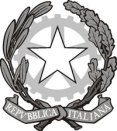 MINISTERO DELL’ISTRUZIONE, DELL’UNIVERSITA’ E  DELLA RICERCAUFFICIO SCOLASTICO REGIONALE PER IL LAZIOProt. 314/IV.5										Formia  li 17/01/2018Al sito webAll’Amministrazione  Trasparente  Ai Docenti Interni DECRETO  DI PRESA D’ATTO   DELLE RISULTANZE DELLLA COMMISSIONE DIVALUTAZIONE CANDIDATURE PER  RECLUTAMENTO ESPERTI INTERNIAvviso pubblico n. AOODGEFID\10862 del 16 settembre 2016, “Progetti di inclusione sociale e lottaal disagio nonché per garantire l’apertura delle scuole oltre l’orario scolastico soprattutto nella aree arischio e in quelle periferiche”.- 10.1.1A-FSEPON-LA-2017-20IL DIRIGENTE SCOLASTICOConsiderato	che il Programma Annuale 2017 è stato approvato dal Consiglio d’Istituto;Considerato	che nel  Programma Annuale 2017 è  stato  inserito il progetto 10.1.1A-FSEPON-LA-2017-20;Visto	il regolamento concernente le “istruzioni generali sulla gestione amministrativo-contabile delle istituzioni scolastiche” Decreto Interministeriale 1 febbraio 2001, n. 44, con particolare riferimento all’articolo 6, comma 4;Visti	il D.Lgs. 30 marzo 2001, n. 165 e il D.P.R.8 marzo 1999, n.275;Vista		la nota prot.n. AOODGEFID/10862 del 16.09.2016 del MIUR – Dipartimento per la Programmazione e la gestione delle risorse umane, finanziarie e strumentali - Direzione Generale per interventi in materia di edilizia scolastica, per la gestione dei fondi strutturali per l’istruzione e per l’innovazione digitale  – Ufficio IV - Fondi Strutturali Europei – Programma Operativo Nazionale “Per la scuola, competenze e ambienti per l’apprendimento” 2014-2020. Avviso pubblico rivolto alle Istituzioni scolastiche statali per la realizzazione di “Progetti di inclusione sociale e lotta al disagio nonché per garantire l’apertura delle scuole oltre l’orario scolastico soprattutto nella aree a rischio e in quelle periferiche”.Asse I – Istruzione – Fondo Sociale Europeo (FSE). Obiettivo specifico 10.1. – Riduzione del fallimento formativo precoce e della dispersione scolastica e formativa. Azione 10.1.1 – Interventi di sostegno agli studenti caratterizzati da particolari fragilità, tra cui anche persone con disabilità (azioni di tutoring e mentoring, attività di sostegno didattico e di counselling, attività integrative, incluse quelle sportive, in orario extrascolastico, azioni rivolte alle famiglie di appartenenza, ecc.).Visto	il Progetto all’uopo predisposto, denominato “"ALTERNATIVE SCHOOL"”, approvato: dal Collegio dei Docenti  e dal Consiglio d’Istituto;Vista	la trasmissione on-line, tramite la piattaforma infotelematica GPU, all’Autorità di Gestione del  Piano “de quo” in data07/11/2016e l’inoltro del progetto/candidatura n. 29358, generata dal sistema GPU e firmata digitalmente dal Dirigente Scolastico, sulla piattaforma SIF in data17/11/2016, con attribuzione da parte del sistema del prot.n. 15292 del 18/11/2016;Considerato	che il Ministero dell’Istruzione, dell’Università e della Ricerca – Dipartimento per la Programmazione e la gestione delle risorse umane, finanziarie e strumentali - Direzione Generale per interventi in materia di edilizia scolastica, per la gestione dei fondi strutturali per l’istruzione e per l’innovazione digitale  – Ufficio IV:con nota prot.n. AOODGEFID/27530 del 12.07.2017 ha pubblicato le graduatorie definitive nazionali dei suddetti Progetti PON/FSE;con nota prot.n. AOODGEFID/28610 del 13.07.2017 ha autorizzato i suddetti Progetti PON/FSE per la Regione Lazio;con nota prot.n. AOODGEFID/31703 del 24.07.2017– notificata il 01.09.2017 - ha comunicato a questa Istituzione Scolastica la singola autorizzazione del progetto e dell’impegno di spesa, attuando la sottoazione 10.1.1A definita dal seguente codice progetto: 10.1.1A-FSEPON-LA-2017-20 pari ad € € 44.256,00, prevedendo  come termine di conclusione delle attività didattiche il 31agosto 2018, ed entro il 31 dicembre 2018 la sua chiusura amministrativo-contabile,; Rilevata	la necessità  di reclutare  docenti interni  per ricoprire il ruolo di esperti  cosi come indicato dalla  nota MIUR Prot. AOODGEFID/34815 del 2 agosto 2017 ; Considerato	che  gli OO CC si sono espressi relativamente  ai criteri di selezione  del personale da coinvolgere; Rilevata	 che l’Istituto  ha emanata regolare  avviso interno di reclutamento del personale per ricoprire il ruolo da esperto;Rilevato 	 che la commissione di valutazione  all’upo nominato  ha  trasmesso le risultanze della valutazione dei candidati che hanno fatto pervenire candidatura; D I S P O N ELa formale presa d’atto delle risultanze della commissione di valutazione  e la pubblicazione della  Graduatoria provvisoria  che sarà resa definitiva trascorsi  15 giorni dalla pubblicazione in assenza di  reclami /ricorsi  avverso la procedura di reclutamento  del personale  esperto interno  con funzione di docenti  da utilizzare nell’ambito delle azioni di formazione riferite  all’ Avviso pubblico rivolto alle Istituzioni scolastiche statali per la realizzazione di “Progetti di inclusione sociale e lotta al disagio nonché per garantire l’apertura delle scuole oltre l’orario scolastico soprattutto nella aree a rischio e in quelle periferiche”. Asse I – Istruzione – Fondo Sociale Europeo (FSE). Obiettivo specifico 10.1. – Riduzione del fallimento formativo precoce e della dispersione scolastica e formativa. Azione 10.1.1 – Interventi di sostegno agli studenti caratterizzati da particolari fragilità, tra cui anche persone con disabilità (azioni di tutoring e mentoring, attività di sostegno didattico e di counselling, attività integrative, incluse quelle sportive, in orario extrascolastico, azioni rivolte alle famiglie di appartenenza, ecc.) codice progetto: 10.1.1A-FSEPON-LA-2017-20.IL DIRIGENTE SCOLASTICO(Dott.ssa Monica Piantadosi)(firma autografa sostituita a mezzo stampa ai sensi dell’art. 3, comma 2, del D.Lgs. 39/93)ISTITUTO PROFESSIONALE DI STATO PER I SERVIZI ALBERGHIERI DELLA RISTORAZIONE FORMIA (LT) - ITALYISTITUTO PROFESSIONALE DI STATO PER I SERVIZI ALBERGHIERI DELLA RISTORAZIONE FORMIA (LT) - ITALYISTITUTO PROFESSIONALE DI STATO PER I SERVIZI ALBERGHIERI DELLA RISTORAZIONE FORMIA (LT) - ITALYISTITUTO PROFESSIONALE DI STATO PER I SERVIZI ALBERGHIERI DELLA RISTORAZIONE FORMIA (LT) - ITALYC.F. 81003890597Via Gianola s.n..c. -  0771-725151 -  Fax 0771-720150   -    Convitto 0771-722125Distretto n. 49Distretto n. 49Membre de l’Association Européenne des Ecoles d’Hôtellerie et de Tourisme – Member of the Association of  European Hotel and Tourism SchoolsMembre de l’Association Européenne des Ecoles d’Hôtellerie et de Tourisme – Member of the Association of  European Hotel and Tourism SchoolsMembre de l’Association Européenne des Ecoles d’Hôtellerie et de Tourisme – Member of the Association of  European Hotel and Tourism SchoolsMembre de l’Association Européenne des Ecoles d’Hôtellerie et de Tourisme – Member of the Association of  European Hotel and Tourism Schools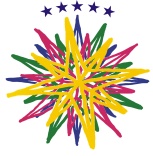 ____dal 1974-75____URL: http:/www. alberghieroformia.it -  www. Alberghieroformia.gov E-.mail: LTRH01000P@.ISTRUZIONE.IT -  (PEC) LTRH01000P@PEC.ISTRUZIONE.ITURL: http:/www. alberghieroformia.it -  www. Alberghieroformia.gov E-.mail: LTRH01000P@.ISTRUZIONE.IT -  (PEC) LTRH01000P@PEC.ISTRUZIONE.IT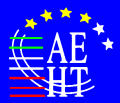 